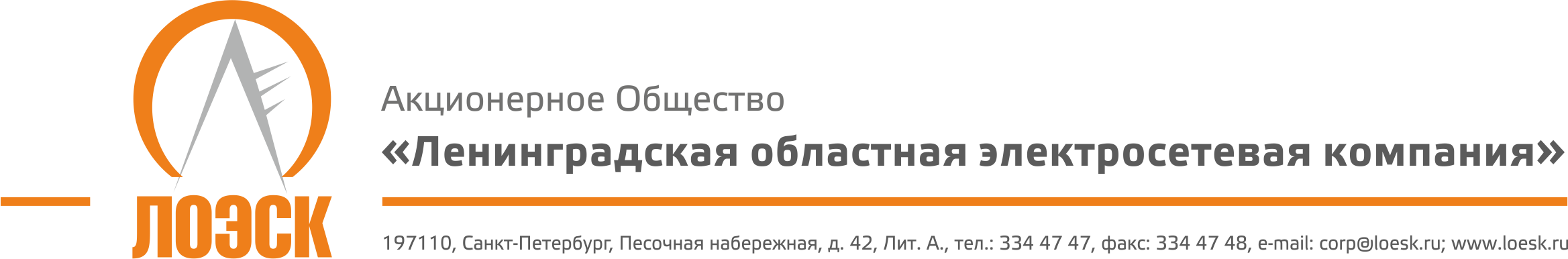 Разъяснения открытого запроса предложений в электронной форме № 31907913212 на поставку мебели для нужд филиалов АО «ЛОЭСК» в 2019 году№п/пВопрос по разъяснению запроса предложенийРазъяснения1Добрый день! Сколько планируется заявок в один адрес, и в какой период после подписания договора?Добрый день!Поставка может осуществляться от одной единицы продукции в соответствии с заявками в течении срока действия договора.